Od: Odesláno: Komu: Předmět:středa 2. června 2021 14:12RE: Objednávka na prodloužení podpory od výrobce tel. ústředny MX-ONEDobré odpoledne,Potvrzuji přijmutí objednávky Mitel SWA pro MX-ONE na 12 měsíců. Předávám na realizaci logistice.DěkujiS pozdravem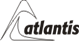 Dovozce a distributor pro ČR a SR:D&B D-U-N-S® Number 49-503-6568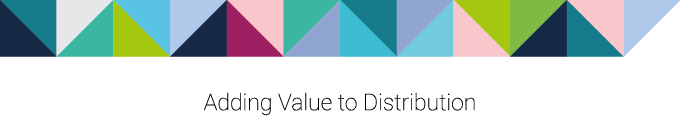 From: Veselý Vlastimil Bc. <vlvesely@ksoud.unl.justice.cz>Sent: Wednesday, June 2, 2021 12:24 PMTo: Tomáš Mikulášek <mikulasek@atlantis.cz>Subject: Objednávka na prodloužení podpory od výrobce tel. ústředny MX-ONE Dobrý den,objednáváme u Vás prodloužení podpory od výrobce o 12 měsíců pro tel. ústřednu Mitel MX-ONE na základě výběrového řízení na portále NEN. Žádám o zaslání akceptace objednávky e-mailem.S pozdravemBc. Vlastimil VeselýinformatikKrajský soud v Ústí nad LabemNárodního odboje 1274400 92 Ústí nad Labemtelefon:  +420 475 247 289mobil:	+420 728 110 981e-mail: web:v lvesely@ksoud.unl.justice.cz h ttp://www.justice.cz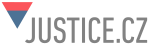 